SMLOUVA O DÍLOčíslo: uzavřená podle ustanovení § 2586 a násl. zákona č. 89/2012 Sb., občanský zákoník, ve znění pozdějších předpisů (dále jen „občanský zákoník“)mezi těmito smluvními stranamiČeská republika - Správa státních hmotných rezervse sídlem:	Praha 5 – Malá Strana, Šeříková 616/1, PSČ 150 85právně jednající:	e-mail:	@datová schránka:	4iqaa3xIČO:	48133990(dále jen „objednatel“)a	zadejte adresuadresa pro doručování:	zadejte adresu, je-li odlišná od adresy sídlabankovní spojení:	číslo účtu:		kontaktní osoba:		telefon:		e-mail:	zadejte kontaktní e-maildatová schránka:	identifikace datové schránkyIČO:	IČO – 8 znakůDIČ:	DIČ – neplátce DPH stisknout jedenkrát mezerník (dále jen „zhotovitel“)(dále také společně „smluvní strany“)Účel smlouvyÚčelem smlouvy je  pro účely a k zajištění zákonné působnosti objednatele vyplývající ze zákona č. 97/1993 Sb., o působnosti Správy státních hmotných rezerv, ve znění pozdějších předpisů.Touto smlouvou se realizuje veřejná zakázka, kterou objednatel zadal v zadávacím řízení pod č. j. / s názvem „“.Předmět smlouvy a místo plněníZhotovitel se zavazuje plnit svůj závazek s odbornou péčí řádně a včas a to tak, aby poskytování díla odpovídalo obvyklým standardům kvality a pokynům objednatele. Objednatel se zavazuje způsobilé dílo převzít a zaplatit zhotoviteli sjednanou cenu.Materiál potřebný k provedení díla je zakalkulován v ceně díla a zhotovitel je povinen jej zajistit a dodat.Doba plněníDílo bude poskytováno od 1. 1. 2024 do 31. 12. 2024.Dílo je splněno jeho řádným provedením. Provedení díla za kalendářní měsíc odsouhlasuje vedoucí pobočky v místě plnění.Cena za dílo a platební podmínkyTato cena se sjednává dohodou smluvních stran, v souladu se zákonem č. 526/1990 Sb., o cenách, ve znění pozdějších předpisů, jako cena maximální a nejvýše přípustná cena za celý předmět plnění a zahrnuje všechny daně, poplatky, cla a náklady zhotovitele nutné k provedení celého díla v rozsahu, kvalitě a způsobem požadovaným objednatelem, podle podmínek stanovených v této smlouvě. Zhotovitel nemůže žádat změnu ceny proto, že si dílo vyžádalo jiné úsilí nebo jiné náklady, než bylo předpokládáno.Smluvní strany se dohodly na bezhotovostním způsobu placení ceny za dílo na účet zhotovitele uvedený v záhlaví smlouvy na základě daňových dokladů (faktur) vystavených zhotovitelem po ukončení příslušného kalendářního měsíce, ve kterém je dílo poskytováno, a to pouze v rozsahu provedeného díla. Faktura bude zaslána do datové schránky objednatele nebo e-mailem na adresu epodatelna@sshr.gov.cz. Nelze-li použít datovou schránku nebo tuto e-mailovou adresu, bude faktura zaslána prostřednictvím provozovatele poštovních služeb na adresu uvedenou v záhlaví této smlouvy. V případě zaslání do datové schránky nebo na uvedenou e-mailovou adresu bude každá faktura zaslána samostatnou zprávou ve formátu pdf, příp. doc, xls. Jestliže bude faktura zaslána e-mailem, je možné tuto zprávu jako kopii zaslat i na e-mailovou adresu kontaktní osoby.Cena za dílo již zahrnuje veškeré daně, cla, poplatky a všechny další výdaje spojené s provedením dílaDnem uskutečnění zdanitelného plnění při provádění díla je den vystavení daňového dokladu – faktury. Lhůta splatnosti faktury je 21 kalendářních dnů od jejího doručení objednateli, přičemž za den zaplacení se považuje den, kdy je fakturovaná částka připsána na účet zhotovitele.Faktura musí obsahovat veškeré náležitosti stanovené zákonem č. 235/2004 Sb., o dani z přidané hodnoty, ve znění pozdějších předpisů. Dále je zhotovitel povinen v daňovém dokladu (faktuře) uvést číslo smlouvy, které vždy určuje objednatel a toto číslo je uvedeno v záhlaví této smlouvy. V případě, že faktura nebude úplná nebo nebude obsahovat zákonem předepsané náležitosti, je objednatel oprávněn ji vrátit zhotoviteli s tím, že zhotovitel je následně povinen vystavit novou bezvadnou a úplnou fakturu s novým termínem splatnosti. V takovém případě počne běžet doručením nové faktury objednateli nová lhůta splatnosti.Zhotoviteli se neposkytuje žádná záloha. Právo na zaplacení měsíční ceny za dílo vzniká zhotoviteli po uplynutí kalendářního měsíce, ve kterém bylo dílo provedeno.Zhotovitel prohlašuje, že účet uvedený v záhlaví této smlouvy je a po celou dobu trvání smluvního vztahu bude povinným registračním údajem dle zákona č. 235/2004 Sb., o dani z přidané hodnoty, ve znění pozdějších předpisů.Práva a povinnosti smluvních stranZhotovitel se zavazuje provádět dílo dle této smlouvy s potřebnou odbornou péčí a to tak, aby výsledek úklidových služeb odpovídal obvyklým standardům kvality práce a pokynům objednavatele a aby nedošlo k poškození majetku objednatele.Zhotovitel se zavazuje dodržovat interní předpisy objednatele, zejména provozní řády objednavatele týkající místa plnění. Zhotovitel se zavazuje při provádění díla dodržovat zákaz nahlížet do písemností objednatele   a zákaz používat přístroje objednatele, jako jsou počítače, kopírky, telefony apod. Použití zařízení je možné pouze v případě ochrany života zdraví osob nebo při odvracení škody na majetku.Objednatel může kdykoli průběžně kontrolovat provádění díla.Odpovědnost za vadyDílo má vady, neodpovídá-li ujednání této smlouvy.Odstranění vad díla je zhotovitel povinen provádět bezplatně, a to dle pokynu vedoucího pobočky.Náhrada škodyZhotovitel odpovídá v plné výši za veškeré škody způsobené objednateli i třetím osobám porušením povinností vyplývajících z této smlouvy či právních předpisů, jakož i škodu způsobenou vadným provedením díla nebo jiným porušením závazku zhotovitele vyplývajících z této smlouvy. Zhotovitel se zavazuje informovat (i e-mailem) vedoucího pobočky v místě plnění v případě, že dílo nemůže dočasně provádět, s uvedením doby a důvodů.Každá ze stran nese odpovědnost za způsobenou škodu v rámci platných právních předpisů a této smlouvy. Obě smluvní strany se zavazují k vyvinutí maximálního úsilí k předcházení škodám a k minimalizaci vzniklých škod.Žádná ze smluvních stran není v prodlení a ani nemá povinnost nahradit škodu způsobenou porušením svých povinností vyplývajících z této smlouvy, bránila-li jí v jejich splnění některá z překážek vylučujících povinnost k náhradě škody ve smyslu § 2913 odst. 2 občanského zákoníku. Smluvní strany se zavazují upozornit druhou smluvní stranu bez zbytečného odkladu na vzniklé okolnosti vylučující odpovědnost bránící řádnému plnění této smlouvy.Smluvní pokuta a úrok z prodleníSmluvní strany se dohodly na těchto smluvních pokutách:V případě porušení povinností dle čl. V. odst. 1, pokud nebudou povinnosti zhotovitele splněny ani v přiměřené náhradní lhůtě stanovené vedoucím pobočky, je zhotovitel povinen zaplatit objednateli smluvní pokutu ve výši 1.000 Kč za kalendářní týden, kdy nebyly povinnosti zhotovitele splněny v souladu s touto smlouvou,V případě porušení povinnosti informovat vedoucího pobočky v místě plnění, že dílo nemůže dočasně provádět dle čl. VII. odst. 1, je zhotovitel povinen zaplatit objednateli smluvní pokutu ve výši 1.000 Kč za kalendářní týden, kdy dílo nebylo provedeno.Smluvní pokuty jsou splatné . den ode dne doručení písemné výzvy objednatele k jejich úhradě na účet objednatele uvedený v záhlaví smlouvy.Smluvní strany výslovně sjednávají, že objednatel je oprávněn započíst smluvní pokuty dle odst. 1 písm. a) a b) tohoto článku na úhradu měsíční ceny za dílo.Smluvní strany se dohodly, že v případě prodlení s úhradou oprávněně vystavené faktury je strana, které je faktura určena, povinna oprávněné straně zaplatit rovněž úrok z prodlení z dlužné částky v zákonné výši stanovené příslušným nařízením vlády.Zhotovitel prohlašuje, že všechny smluvní pokuty dle této smlouvy včetně jejich výše považuje vzhledem k významu povinností (závazků), k jejichž zajištění byly dohodnuty, za přiměřené.Smluvní strany výslovně sjednávají, že úhradou smluvní pokuty nebude dotčeno právo objednatele na náhradu škody vzniklé z porušení povinnosti, ke kterému se smluvní pokuta vztahuje, v plné výši.Zánik smlouvySmluvní vztah založený touto smlouvou zaniká:uplynutím doby plnění,odstoupením od smlouvy,výpovědí smlouvydohodou smluvních stran na základě oboustranně podepsaného dodatku k této smlouvě.Smluvní strany jsou oprávněny odstoupit od této smlouvy z důvodů podstatných porušení uvedených v občanském zákoníku nebo z důvodů porušení uvedených v této smlouvě, pokud podstatné porušení této smlouvy dle občanského zákoníku, které je důvodem pro odstoupení od smlouvy, nebylo způsobeno okolnostmi vylučujícími odpovědnost dle ustanovení § 2913 občanského zákoníku.Zjistí-li objednatel vady, může požadovat, aby zhotovitel zajistil nápravu, neučiní-li tak zhotovitel v době přiměřené či době objednatelem jinak stanovené, může objednatel od smlouvy odstoupit.Objednatel je dále oprávněn odstoupit od smlouvy v případě, že zhotovitel:je v prodlení s realizací díla 15 kalendářních dní a více,porušil povinnost stanovenou dle čl. IV odst. 8,porušil povinnost stanovenou dle čl. V odst. 2 – 3,postupuje při provádění díla v rozporu s ujednáními této smlouvy nebo s pokyny vedoucího pobočky v místě plnění,neoprávněně zastavil či přerušil práce na díle,Odstoupení od smlouvy musí být učiněno písemně v souladu s čl. XI odst. 3. Účinky odstoupení od smlouvy nastávají dnem doručení písemného oznámení o odstoupení druhé smluvní straně. Smluvní strany jsou oprávněny vypovědět smluvní vztah bez udání důvodu. Výpovědní doba činí dva měsíce a počíná běžet prvním dnem měsíce následujícího po měsíci, ve kterém je výpověď doručena druhé smluvní straně.Smluvní strany se dohodly, že v případě odstoupení od smlouvy budou do 30 kalendářních dnů od jeho účinnosti vyrovnány vzájemné závazky a pohledávky, plynoucí z této smlouvy.Ostatní ujednáníZhotovitel prohlašuje, že se dostatečně seznámil s místem plnění, je schopen dílo ve smluvené lhůtě dodat a veškeré náklady spojené se zhotovením díla jsou zahrnuty v ceně díla.Smluvní strany se zavazují v plném rozsahu zachovávat povinnost mlčenlivosti a povinnost chránit důvěrné informace, o nichž se dozvěděly v souvislosti s uzavřením této smlouvy. Smluvní strany se zavazují dodržovat povinnosti vyplývající z této smlouvy a též příslušných právních předpisů, zejména povinnosti vyplývající ze zákona č. 110/2019 Sb., o zpracování osobních údajů, ve znění pozdějších předpisů. Smluvní strany se v této souvislosti zavazují poučit veškeré osoby, které se na jejich straně budou podílet na plnění této smlouvy.Zhotovitel souhlasí s tím, aby tato smlouva, včetně jejích případných dodatků, byla uveřejněna na internetových stránkách objednatele. Údaje ve smyslu § 218 odst. 3 zákona č. 134/2016 Sb., o zadávání veřejných zakázek, ve znění pozdějších předpisů, budou znečitelněny (ochrana informací a údajů dle zvláštních právních předpisů). Smlouva se včetně jejích případných dodatků vkládá do registru smluv vedeného podle zákona č. 340/2015 Sb., o zvláštních podmínkách účinnosti některých smluv, uveřejňování těchto smluv a o registru smluv, (zákon o registru smluv), ve znění pozdějších předpisů. Uveřejnění smlouvy zajišťuje objednatel.Zhotovitel souhlasí, aby objednatel poskytl část nebo celou tuto smlouvu v případě žádosti o poskytnutí informace podle zákona č. 106/1999 Sb., o svobodném přístupu k informacím, ve znění pozdějších předpisů.Zánikem této smlouvy z jakéhokoliv důvodu nemohou být dotčena vzájemná plnění, pokud byla řádně poskytnuta a byla již akceptována dle této smlouvy před účinností zániku této smlouvy, ani práva a nároky z takových plnění vyplývající.Závěrečná ujednáníSmluvní strany se dohodly, že další skutečnosti touto smlouvou neupravené se řídí příslušnými ustanoveními občanského zákoníku.Veškeré změny nebo doplňky této smlouvy (včetně změny bankovního spojení, změny sídla, změny právně jednající osoby nebo zastoupení smluvní strany atd.) jsou vázány na souhlas smluvních stran a mohou být provedeny, včetně změn příloh, po vzájemné dohodě obou smluvních stran pouze formou písemného dodatku k této smlouvě. Smluvní dodatky musí být řádně označeny, pořadově vzestupně číslovány, datovány a podepsány oprávněnými zástupci obou smluvních stran. Nemůže jít k tíži smluvní strany, které nebyl v souladu s touto smlouvou zaslán dodatek ohledně změny údajů v záhlaví smlouvy, že i nadále užívá při komunikaci s druhou smluvní stranou údaje původně uvedené. Jiná ujednání jsou neplatná.Smluvní strany sjednávají pravidla pro doručování vzájemných písemností tak, že písemnosti se zasílají v elektronické podobě do datových schránek. Nelze-li použít datovou schránku, zasílají se prostřednictvím provozovatele poštovních služeb na adresu uvedenou v záhlaví této smlouvy, nebo na adresu novou, změněnou písemným oboustranně potvrzeným dodatkem k této smlouvě. V případech dle čl. II odst. 4 a čl. IV odst. 3 sjednávají smluvní strany komunikaci rovněž prostřednictvím e-mailových adres kontaktních osob uvedených v záhlaví smlouvy. Pro účel uvedený v čl. IV odst. 3 sjednávají smluvní strany rovněž možnost elektronické komunikace prostřednictvím e-mailové adresy objednatele epodatelna@sshr.gov.cz.Tato smlouva je vyhotovena  (slovy: ) stejnopisech, z nichž  obdrží zhotovitel a  objednatel. Smluvní strany prohlašují, že se s obsahem této smlouvy před jejím podpisem řádně seznámily a na důkaz toho připojují oprávnění zástupci smluvních stran své podpisy.Smluvní strany se ve smyslu ustanovení § 89a zákona č. 99/1963 Sb., občanský soudní řád, ve znění pozdějších předpisů, dohodly, že místně příslušným soudem k projednání a rozhodnutí sporů a jiných právních věcí vyplývajících z touto smlouvou založeného právního vztahu, jakož i ze vztahů s tímto vztahem souvisejících, je v případě, že k projednání věci je věcně příslušný krajský soud, Městský soud v Praze a v případě, že k projednání věci je věcně příslušný okresní soud, Obvodní soud pro Prahu 5.	  dne 	  dne 	Za objednatele:	Za zhotovitele:	Česká republika – 		Správa státních hmotných rezerv 	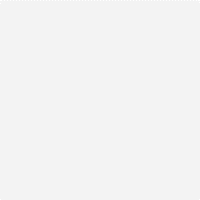 	………………………………	………………………………